 РЕСПУБЛИКА КРЫМНИЖНЕГОРСКИЙ РАЙОНИЗОБИЛЬНЕНСКИЙ СЕЛЬСКИЙ СОВЕТ38-я  внеочередная сессия II созываРЕШЕНИЕ № 710 марта 2023  года			с. ИзобильноеО рассмотрении проекта инициативного бюджетирования на территории Изобильненского сельского поселения Нижнегорского района Республики Крым В соответствии с Федеральным законом от 06.10.2003 №131 «Об общих принципах организации местного самоуправления в Российской Федерации», Законом Республики Крым от 29.05.2020 №77-ЗРК/2020 «об инициативном бюджетировании в Республике Крым»,  постановлением Совета Министров Республики Крым от 16.10.2020 №658 «О некоторых вопросах реализации инициативного бюджетирования на  территории Республики Крым», Уставом муниципального образования Изобильненское  сельское поселения Нижнегорского района Республики Крым, Изобильненский  сельский совет РЕШИЛ:1.Поддержать проект «Работы по благоустройству общественной территории, расположенной по адресу Республика Крым Нижнегорский район с.Изобильное,  ул.Юбилейная   № 2а ( в части мощения тротуаров, установки МАФ у детской и спортивной площадок)» и продолжить работу над ним в пределах бюджетных ассигнований, предусмотренных решением о местном бюджете, на соответствующие цели и(или) в соответствии с порядком составления и рассмотрения проекта местного бюджета (внесения изменений в решение о местном бюджете). 2.Принять участие в конкурсном отборе проектов инициативного бюджетирования Республики Крым. 3.Администрации Изобильненского сельского поселения  организовать работу по подготовке и направлению заявки проекта «Работы по благоустройству общественной территории, расположенной по адресу Республика Крым Нижнегорский район с.Изобильное,  ул.Юбилейная   № 2а ( в части мощения тротуаров, установки МАФ у детской и спортивной площадок)»  для участия в конкурсном отборе проектов инициативного бюджетирования Республики Крым в срок до 29 марта 2023 года. 4.Данное решение подлежит обнародованию на официальном Портале Правительства Республики Крым на странице Нижнегорский район (nijno.rk.gov.ru) в разделе «Муниципальные образования района», подраздел «Изобильненское сельское поселение», а также на информационном стенде Изобильненского сельского совета, расположенного по адресу: Нижнегорский район, с. Изобильное, пер. Центральный, 15 и на официальном сайте администрации Изобильненского сельского поселения Нижнегорского района Республики Крым (http://izobilnoe-sp.ru/) в сети Интернет.       5. Настоящее решение вступает в силу с момента его официального обнародования.              6. 	  Контроль по выполнению настоящего решения возложить на Постоянную комиссию Изобильненского сельского совета по бюджетно-финансовым и экономическим вопросам.Председатель Изобильненского сельского совета- глава администрации Изобильненскогосельского поселения                                                                                      Назарова Л.Г.    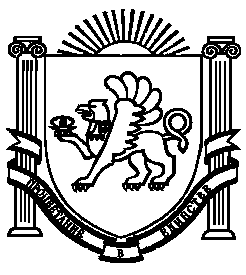 